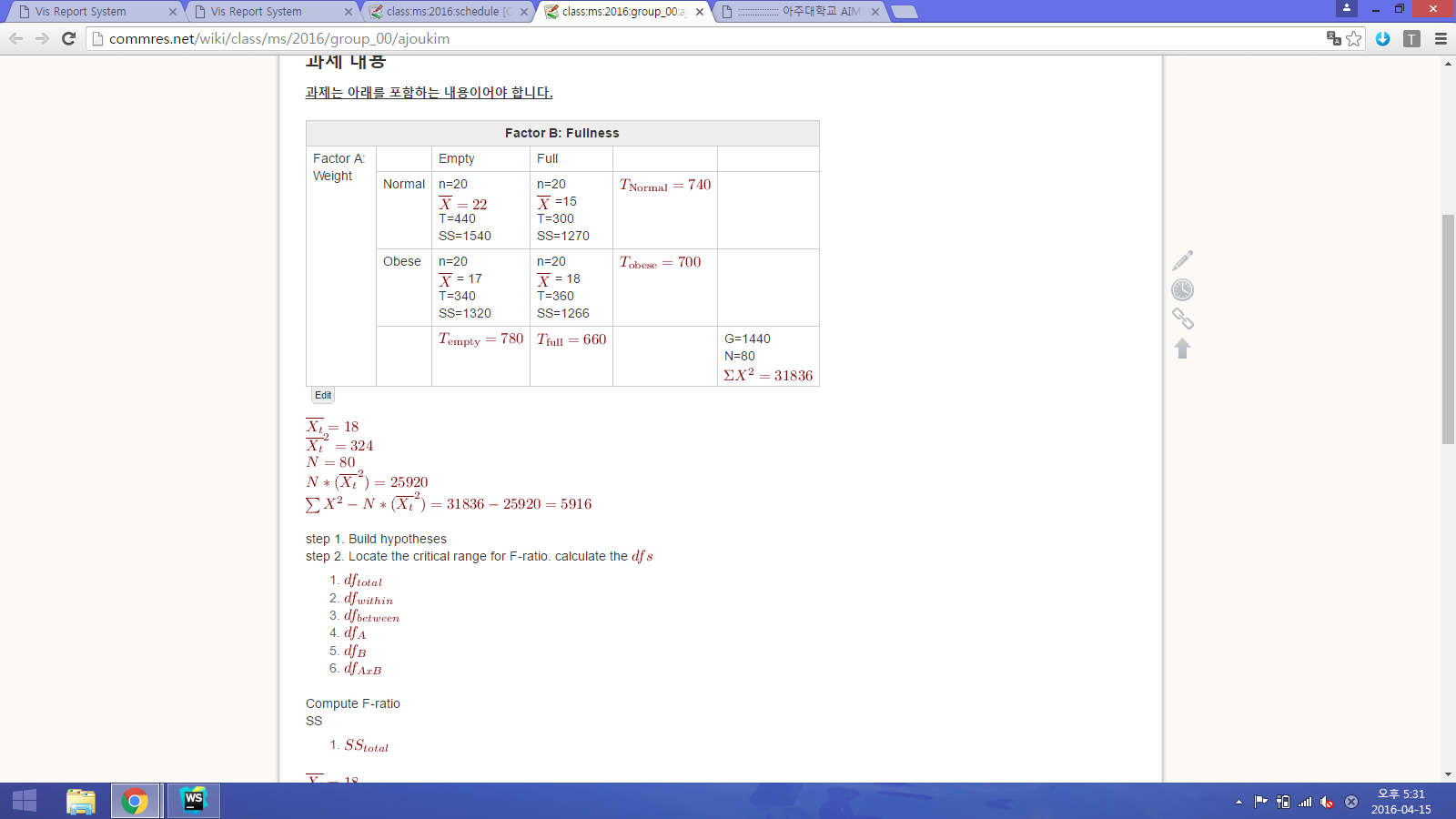 예1 표를 참조하여 Factor A(몸무게), Factor B(포만감), AxB의 상호작용효과에 대한 F-test 값을 구하고 (계산과정을 정리하여 알려주어야 합니다). (20)df(total) : N-1 = 80–1 = 79df(between) : k-1 = 4-1 = 3df(within) : N-k = 80-4 = 76 df(A) : number of levels of A – 1 = 2-1 = 1df(B) : number of levels of B -1 = 2-1 = 1df(A*B) : df(between) – df(A) – df(B) = 3-1-1 = 1ss(total) : Σx^2-n*(xi)^2 = 31836-25920 = 5916ss(between) : Σ(T^2/n)- n*(xi)^2 = (440^2+300^2+340^2+360^2)/20-25920 = 520 ss(within) : ss(each treatment) = 1540+1270+1320+1266 = 5396ss(A) : Σ(T(a)^2/n(a))-G^2/N = (740^2+700^2)/40-1440^2/80 = 20ss(B) : Σ(T(b)^2/n(b))-G^2/N = (780^2+660^2)/40-1440^2/80 = 180ss(A*B) : ss(between) -ss(A) – ss(B) = 520 – 20 – 180 = 320MS(A) : ss(A)/df(A) = 20/1 = 20MS(B) : ss(B)/df(B) = 180/1 = 180MS(A*B) : ss(A*B)/df(A*B) = 320/1 =320MS(within) : ss(within)/df(within) = 5396/76 = 71 F(A) : MS(A) / MS(within) = 20/71 = 0.28F(B) : MS(B) / MS(within) = 180/71 = 2.53F(A*B) : MS(A*B) / MS(within) = 320/71 = 4.50아래의 표를 사용하여 이를 정리한 후 (20)통계학적인 결정을 내리세요. (15) 참조: F distribution Table FA를 제외한 FB, FA*B는 분자가 분모보다 각각 2.5배, 4.5배 정도 크다. F distribution table를 참조하게 되면, Degrees of freedom in numerator(분자) : 1 , Degrees of freedom in denominate(분모) : 76을 F distribution table에서 찾는다. 해당되는 df값이 F distribution table에 없기 때문에 가장 가까운 1/76 의 근사치 값 13.1/1000으로 찾는다. F critical value(13.1,1000 , p<0.05 ) = 2.93로 찾을 수 있다. 2.93을 넘는 값은 4.50( F(A*B) )밖에 없다. 따라서, FA, FB를 제외한 FA*B는 영가설을 부정할 수 있다.또한 그 결과를 설명하세요 (35).F(A)의 값과 F(B)의 값은 F critical value값을 넘지 못하였으므로, 상관관계가 없다는 것을 의미한다. 하지만 F(A*B)값은 F critical value 값을 넘겼기 때문에 상관관계가 있다고 볼 수 있다. Factor A, Factor B가 각각 독립적인 변인으로 작용한다면 상관관계를 찾아 볼 수 없지만, 두 변인이 연관되어 작용한다면 상관관계가 있다고 볼 수 있다.  따라서 몸무게와 포만감의 상호작용에 따라 크래커 섭취량의 차이가 있다고 볼 수 있다.Table 1. Mean number of crackers eaten in each treatment conditionTable 1. Mean number of crackers eaten in each treatment conditionTable 1. Mean number of crackers eaten in each treatment conditionTable 1. Mean number of crackers eaten in each treatment conditionFullnessFullnessEmpty stomachFull stomachWeightNormalM = 22 SD = 9.00M = 15 SD = 8.18WeightObeseM = 17 SD = 8.34M = 18 SD = 8.16Table 2. ResultTable 2. ResultTable 2. ResultTable 2. ResultTable 2. ResultSourceSSdfMSFBetween treatment5203··-Factor A (weight)2012020/71(0.28)-Factor B (fullness)1801180180/71(2.53)-A x B interaction3201320320/71(4.50)Within treatment53967671·Total591679··weight x fullness factorial designweight x fullness factorial designweight x fullness factorial designweight x fullness factorial designweight x fullness factorial design